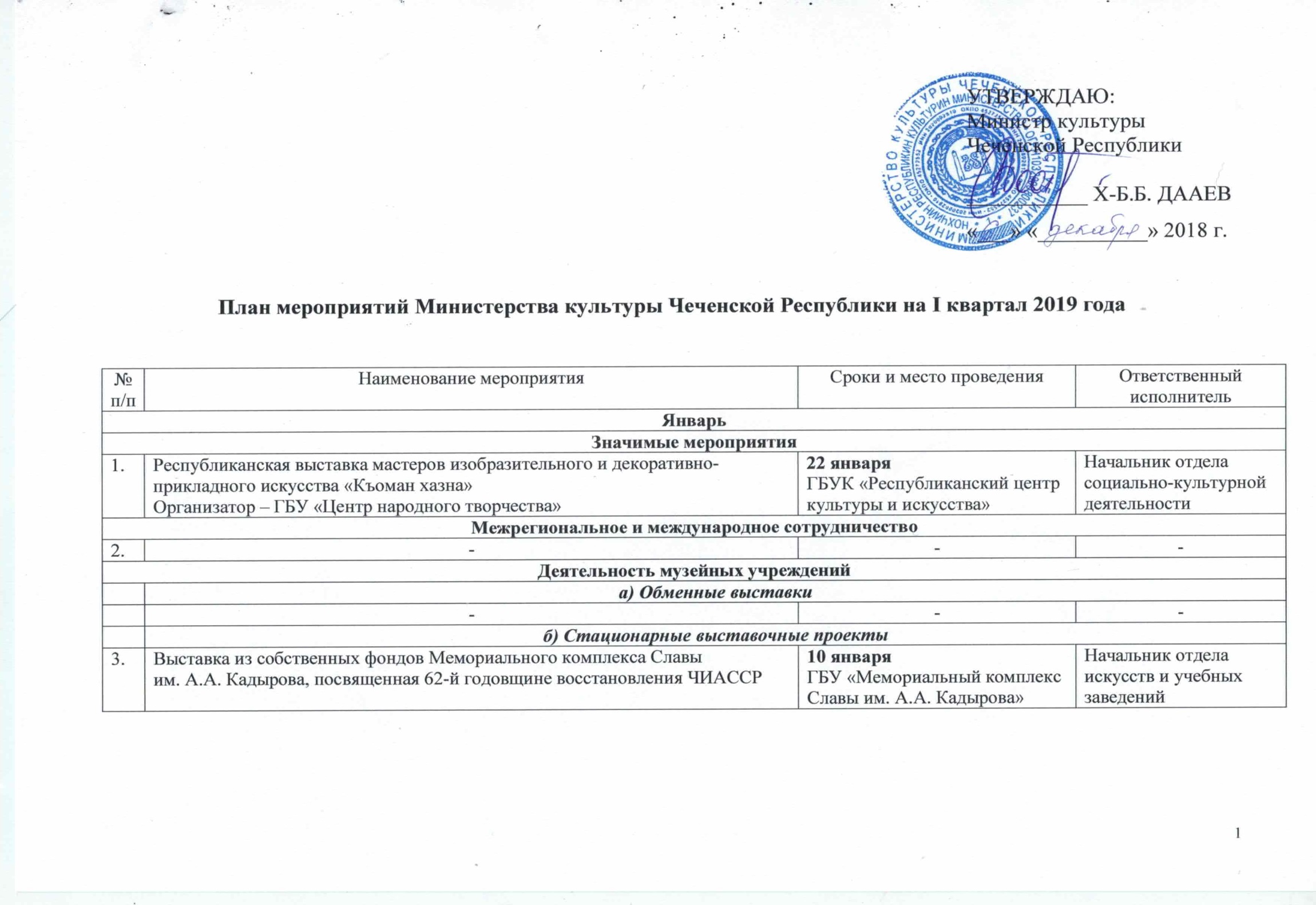 Примечание: в плане возможны изменения и дополненияВыставка этнографии15 января ГБУК «Краеведческий музей им. Х.А. Исаева»Начальник отдела искусств и учебных заведенийВыставка из основных фондов Государственной галереи им. А.А. Кадырова, приуроченная ко Дню воинской славы России и 75-летию снятия блокады Ленинграда 22 январяГБУК «Государственная галерея им. А.А. Кадырова»Начальник отдела искусств и учебных заведенийВыставка преподавателей Детских художественных школ Чеченской Республики «900 дней мужества»24 январяГБУ «Мемориальный комплекс Славы им. А.А. Кадырова»Начальник отдела искусств и учебных заведенийВыставка «А. Айдамиров в портретах художников»январьЛитературно – мемориальный музей Абузара Айдамирова Начальник отдела искусств и учебных заведенийв) Передвижные выставкив) Передвижные выставкив) Передвижные выставкиПередвижная выставка из основных фондов Государственной галереиим. А.А. Кадырова, приуроченная ко Дню воинской славы России24 январяМБОУ «СОШ № 38 г. Грозный»Начальник отдела искусств и учебных заведенийПередвижная выставка из собственных фондов Мемориального комплекса Славы им. А.А. Кадырова 29 январяг. ШалиНачальник отдела искусств и учебных заведенийПередвижная фотовыставка Аргунского государственного историко-архитектурного и природного музея–заповедникаянварь МБОУ «СОШ № 5 г. Грозный»Начальник отдела искусств и учебных заведенийДеятельность театрально-концертных учрежденийДеятельность театрально-концертных учрежденийДеятельность театрально-концертных учрежденийДеятельность театрально-концертных учрежденийа) Стационарные спектакли, концертыа) Стационарные спектакли, концертыа) Стационарные спектакли, концертыСпектакль «Новые приключения Аладдина»2, 3 январяГАУ «Чеченский государственный драматический театр им. Х. Нурадилова»Начальник отдела искусств и учебных заведенийНовогоднее театрализованное шоу-представление «В Новый Год с добрыми делами»2-4 январяГАУ «Чеченский государственный театр юного зрителя»Начальник отдела искусств и учебных заведенийСпектакль «Дед Мороз и все, все, все»3,4, 10 январяГАУ «Государственный русский драматический театр им. М.Ю. Лермонтова»Начальник отдела искусств и учебных заведенийСпектакль «Золушка»4 январяГАУ «Чеченский государственный драматический театр им. Х. Нурадилова»Начальник отдела искусств и учебных заведенийСпектакль «Бигалдин леламаш» («Похождения Бигалдина»)5, 6 январяГАУ «Чеченский государственный драматический театр им. Х. Нурадилова»Начальник отдела искусств и учебных заведенийСпектакль «По следам Снежной королевы»5, 19 январяГАУ «Государственный русский драматический театр им. М.Ю. Лермонтова»Начальник отдела искусств и учебных заведенийСпектакль «В гостях у сказки»8, 12 январяГАУ «Государственный русский драматический театр им. М.Ю. Лермонтова»Начальник отдела искусств и учебных заведенийСпектакль «Синкъераме сахьт» («Веселый час»)15 январяГАУ «Чеченский государственный драматический театр им. Х. Нурадилова»Начальник отдела искусств и учебных заведенийСпектакль «Солдат и ведьма»17, 19 январяГАУ «Чеченский государственный театр юного зрителя»Начальник отдела искусств и учебных заведенийСпектакль «Марнана а, ялх нус а» (Свекровь и шесть невесток»)19, 22 январяГАУ «Чеченский государственный драматический театр им. Х. Нурадилова»Начальник отдела искусств и учебных заведенийСпектакль «Сказка о царе Салтане»24, 26 январяГАУ «Чеченский государственный театр юного зрителя»Начальник отдела искусств и учебных заведенийСпектакль «Ночной переполох»26 январяГАУ «Чеченский государственный драматический театр им. Х. Нурадилова»Начальник отдела искусств и учебных заведенийСпектакль «Ханума»29 январяГАУ «Чеченский государственный драматический театр им. Х. Нурадилова»Начальник отдела искусств и учебных заведенийСпектакль «Крик»31 январяГАУ «Чеченский государственный театр юного зрителя»Начальник отдела искусств и учебных заведенийСпектакль «Золушка»31 январяГАУ «Чеченский государственный театр юного зрителя»Начальник отдела искусств и учебных заведенийКонцерт Государственного детского ансамбля песни и танца «Даймохк» им. М.А. Эсамбаевав течение месяцаГБУК «Чеченская государственная филармония им. А. Шахбулатова» (малый зал)Начальник отдела искусств и учебных заведенийб) Гастрольная деятельность по республикеб) Гастрольная деятельность по республикеб) Гастрольная деятельность по республикеКонцерт Государственного детского ансамбля песни и танца «Даймохк» им. М.А. Эсамбаевав течение месяцапо муниципальным образованиям Чеченской РеспубликиНачальник отдела искусств и учебных заведенийСпектакль Государственного русского драматического театра им. М.Ю. Лермонтова «В гостях у сказки»в течение месяцапо муниципальным образованиям Чеченской РеспубликиНачальник отдела искусств и учебных заведенийКонцертная программа Государственного русского драматического театра им. М.Ю. Лермонтова «Волшебная история»в течение месяцапо муниципальным образованиям Чеченской РеспубликиНачальник отдела искусств и учебных заведенийГастрольная деятельность артистов Чеченской государственной филармонии им. А. Шахбулатовав течение месяцапо муниципальным образованиям Чеченской РеспубликиНачальник отдела искусств и учебных заведенийКонцерт Государственного фольклорного ансамбля песни и танца «Нохчо»в течение месяцапо муниципальным образованиям Чеченской РеспубликиНачальник отдела искусств и учебных заведенийСпектакли Чеченского государственного драматического театра им. Х. Нурадилова «Бекхам» («Расплата»), «Золушка», «Веселое колесо», «Дахаран урчакх» («Веретено жизни»), «Заза дьаккхинчу бешахь к1айн ц1а» («Белый дом в цветущем саду»), «Приключения Буратино», «Хьуьна юккъехь ирзу» («Поляна в лесу»), «Денисолт», «Приключение буратино», «Новые приключения Аладдина», «Свой дом-красный дом» или «Дорога домой»в течение месяцапо муниципальным образованиям Чеченской РеспубликиНачальник отдела искусств и учебных заведенийСпектакли Чеченского государственного театра юного зрителя «Хищный заяц», «Веселые медвежата», «Сказка о золотом скакуне», «Золотой цыпленок», «Дорожные приключения незнайки и Шапокляк», «Красная шапочка»в течение месяцапо муниципальным образованиям Чеченской РеспубликиНачальник отдела искусств и учебных заведенийКадровая работаКадровая работаКадровая работаКадровая работа---Мероприятия по развитию и поддержке детского и юношеского творчестваМероприятия по развитию и поддержке детского и юношеского творчестваМероприятия по развитию и поддержке детского и юношеского творчестваМероприятия по развитию и поддержке детского и юношеского творчества---Другие мероприятияДругие мероприятияДругие мероприятияДругие мероприятияБеседа «Торжество справедливости», посвященная 62-й годовщине восстановления ЧИАССР 9 январяГБУК «Республиканский центр культуры и искусства»Начальник отдела социально-культурной деятельностиДемонстрация документального фильма о ратном труде и подвиге чеченского народа в восстановлении ЧИАССР9 январяГБУ «Государственное управление по кинематографии»Начальник отдела социально-культурной деятельности Демонстрация видеофильма об истории Российской печати15 январяГБУ «Государственное управление по кинематографии»Начальник отдела социально-культурной деятельностиВыставка-загадка «В стране дорожных правил»С 21 по 28 январяГБУ «Республиканская детскаябиблиотека имени им. С.В. Михалкова»Начальник отдела социально-культурной деятельностиДемонстрация документального фильма о жизни и подвиге первого Президента Чеченской Республики, Героя России А.А. Кадырова 22 января МБОУ «СОШ № 56 г. Грозный»Начальник отдела социально-культурной деятельностиКнижная выставка «Книги- юбиляры»23 январяГБУ «Национальная библиотека Чеченской Республики им. А.А. Айдамирова»Начальник отдела социально-культурной деятельностиДемонстрация исторического видеоролика «День снятия блокады Ленинграда»Организатор – ГБУ «Государственное управление по кинематографии»30 январяМБОУ «Гимназия №3 г. Грозный»Начальник отдела социально-культурной деятельностиКнижная выставка «Стиль жизни - здоровье»1-31 январяГБУ «Национальная библиотека Чеченской Республики им. А.А. Айдамирова»Начальник отдела социально-культурной деятельностиКнижная выставка «Охрана материнства и детства»1-31 январяГБУ «Национальная библиотека Чеченской Республики им. А.А. Айдамирова»Начальник отдела социально-культурной деятельностиКнижная выставка «Здоровье без лекарств»1-31 январяГБУ «Национальная библиотека Чеченской Республики им. А.А. Айдамирова»Начальник отдела социально-культурной деятельностиМастер-класс по обучению жестового языка «Без барьеров» В течение месяцаГБУ «Национальная библиотека Чеченской Республики им. А.А. Айдамирова»Начальник отдела социально-культурной деятельностиМероприятия, посвященные памятным и праздничным датамв течение месяцаБиблиотечные учрежденияНачальник отдела социально-культурной деятельностиМероприятия в рамках программ по профилактике борьбы с наркоманией, духовно-нравственного воспитания подрастающего поколения, профилактике предупреждения дорожно-транспортных происшествий и безопасности дорожного движения, противодействия коррупциив течение месяцаГосударственные учрежденияНачальник отдела социально-культурной деятельностиНачальник отдела искусств и учебных заведенийРеализация образовательных проектов: музейные уроки и уроки мужества (памятным датам истории России и ЧР), проведение просветительских мероприятий с участием школьников и студентов, организация тематических мероприятий, посвященных юбилейным и памятным датамв течение месяцаМузейные учрежденияНачальник отдела искусств и учебных заведенийФевральФевральФевральФевральЗначимые мероприятияЗначимые мероприятияЗначимые мероприятияЗначимые мероприятияТоржественное мероприятие, посвященное Дню защитника Отечества (по согласованию с Правительством ЧР)23 февраля ГБУК «Чеченская государственная филармония им. А. Шахбулатова» (Театрально-концертный зал)Начальник отдела искусств и учебных заведенийРеспубликанская выставка мастеров изобразительного и декоративно-прикладного искусства «Радуга талантов»Организатор – ГБУ «Центр народного творчества»27 февраля  ГБУК «Республиканский центр культуры и искусства» Начальник отдела социально-культурной деятельностиМежрегиональное и международное сотрудничествоМежрегиональное и международное сотрудничествоМежрегиональное и международное сотрудничествоМежрегиональное и международное сотрудничество---Деятельность музейных учрежденийДеятельность музейных учрежденийДеятельность музейных учрежденийДеятельность музейных учрежденийа) Обменные выставкиа) Обменные выставкиа) Обменные выставки---б) Стационарные выставочные проектыб) Стационарные выставочные проектыб) Стационарные выставочные проектыПерсональная выставка работ ярославского художника В.М. Реутова15 февраляГБУК «Национальный музей ЧР»Начальник отдела искусств и учебных заведенийКнижная выставка – презентация «Из пламени Афганистана» 15 февраляЛитературно-этнографического музея Л.Н. ТолстогоНачальник отдела искусств и учебных заведенийВыставка учащихся художественной школы п. Ойсхар, приуроченная ко Дню защитников Отечества19 февраляГБУК «Государственная галерея им. А.А. Кадырова»Начальник отдела искусств и учебных заведенийВыставка из собственных фондов Мемориального комплекса Славы им. А.А. Кадырова, приуроченная ко Дню защитника Отечества21 февраляГБУ «Мемориальный комплекс Славы им. А.А. Кадырова»Начальник отдела искусств и учебных заведенийТематическая выставка, приуроченная ко Дню защитника Отечества22 февраля ГБУК «Краеведческий музей им. Х.А. Исаева»Начальник отдела искусств и учебных заведенийВыставка «А. Айдамиров в портретах художников»февральЛитературно – мемориальный музей Абузара Айдамирова Начальник отдела искусств и учебных заведенийВыставка «Слава доблестным сынам Надтеречного района», посвященная Дню защитника Отечествафевраль Литературно-мемориальный музей А. Ш. МамакаеваНачальник отдела искусств и учебных заведенийВыставка керамических изделий эпохи средневековья в горных районах ЧечнифевральМахкетинский краеведческий музейНачальник отдела искусств и учебных заведенийв) Передвижные выставкив) Передвижные выставкив) Передвижные выставкиПередвижная выставка из основных фондов Государственной галереи им. А.А. Кадырова5 февраляМБОУ «Гимназия № 13 г. Грозный»Начальник отдела искусств и учебных заведенийПередвижная фотовыставка Краеведческого музея им. Х.А. Исаева «Итум-Кали – прошлое и настоящее»7 февраляРДК с. Шатой, Шатойский муниципальный районНачальник отдела искусств и учебных заведенийПередвижная выставка Мемориального комплекса Славы им. А.А. Кадырова из собственных фондов, приуроченная ко Дню защитников Отечества19 февраляс. Толстой – юрт, Грозненскиймуниципальный районНачальник отдела искусств и учебных заведенийПередвижная выставка работ учащихся художественной школы п. Ойсхар, приуроченная ко Дню Защитника ОтечестваОрганизатор - ГБУК «Государственная галерея им. А.А. Кадырова»22 февраляМБОУ «Лицей № 1 им. Н.А. Назарбаева» г.ГрозныйНачальник отдела искусств и учебных заведенийПередвижная выставка картин Государственного мемориального музея им. А.А. Кадырова, приуроченная ко Дню Защитника Отечества22 февраляГБУК «Государственная галерея им. А.А. Кадырова»Начальник отдела искусств и учебных заведенийПередвижные выставки Национального музея ЧР «Спортивная слава Чечни», «Встреча советских войск на Эльбе. Апрель 1945 года», «Боевая слава 255-го отдельного Чечено-Ингушского кавалерийского полка и отдельного Чечено-Ингушского кавалерийского дивизиона»февраль СДК муниципальных районов республикиНачальник отдела искусств и учебных заведенийПередвижная фотовыставка Аргунского государственного историко-архитектурного и природного музея–заповедникафевральГБУ ПО «Чеченский государственный колледж культуры и искусства» им. В.А. ТатаеваНачальник отдела искусств и учебных заведенийДеятельность театрально-концертных учрежденийДеятельность театрально-концертных учрежденийДеятельность театрально-концертных учрежденийДеятельность театрально-концертных учрежденийа) Стационарные спектакли, концертыа) Стационарные спектакли, концертыа) Стационарные спектакли, концертыСпектакль «Ханума»2 февраляГАУ «Чеченский государственный драматический театрим. Х. Нурадилова»Начальник отдела искусств и учебных заведенийСпектакль «Золушка»2 февраляГАУ «Чеченский государственный театр юного зрителя»Начальник отдела искусств и учебных заведенийСпектакль «Свой дом Красный дом» или «Дорога домой»5, 9 февраляГАУ «Чеченский государственный драматический театрим. Х. Нурадилова»Начальник отдела искусств и учебных заведенийСпектакль «Золотой цыпленок»7,9 февраляГАУ «Чеченский государственный театр юного зрителя»Начальник отдела искусств и учебных заведенийКонцертная программа «Волшебная история»8 февраляГАУ «Государственный русский драматический театр им. М.Ю. Лермонтова»Начальник отдела искусств и учебных заведенийСпектакль «Заза дьаккхинчу бешахь к1айн ц1а» («Белый дом в цветущем саду»)12 февраляГАУ «Чеченский государственный драматический театрим. Х. Нурадилова»Начальник отдела искусств и учебных заведенийСпектакль «Соловей»14, 16 февраляГАУ «Чеченский государственный театр юного зрителя»Начальник отдела искусств и учебных заведенийСпектакль «По следам Снежной королевы»12 февраляГАУ «Государственный русский драматический театр им. М.Ю. Лермонтова»Начальник отдела искусств и учебных заведенийСпектакль «Хьоме нус»15 февраляГАУ «Государственный русский драматический театр им. М.Ю. Лермонтова»Начальник отдела искусств и учебных заведенийСпектакль «Аршин Мал-Алан»16 февраляГАУ «Чеченский государственный драматический театрим. Х. Нурадилова»Начальник отдела искусств и учебных заведенийСпектакль «Борз-1ела ц1аверзар»16, 26 февраляГАУ «Государственный русский драматический театр им. М.Ю. Лермонтова»Начальник отдела искусств и учебных заведенийСпектакль «Веселые приключения эльфа»19 февраляГАУ «Государственный русский драматический театр им. М.Ю. Лермонтова»Начальник отдела искусств и учебных заведенийСпектакль «Дахаран урчакх» («Веретено жизни»)19 февраляГАУ «Чеченский государственный драматический театрим. Х. Нурадилова»Начальник отдела искусств и учебных заведенийСпектакль «Звездный мальчик»20 февраляГАУ «Государственный русский драматический театр им. М.Ю. Лермонтова»Начальник отдела искусств и учебных заведенийКонцерт «День Отечества», посвященный Дню Защитника Отечества 20 февраля ГБУК « Киноконцертный зал «Центарой» им. Ю. Сакказова»Начальник отдела искусств и учебных заведенийСпектакль «Крик»21 февраляГАУ «Чеченский государственный театр юного зрителя»Начальник отдела искусств и учебных заведенийСпектакль «Сказка о царе Салтане»21, 23 февраляГАУ «Чеченский государственный театр юного зрителя»Начальник отдела искусств и учебных заведенийПремьера спектакля «Мнимый больной»26 февраляГАУ «Чеченский государственный драматический театрим. Х. Нурадилова»Начальник отдела искусств и учебных заведенийСпектакль «1аьржа к1ант»28 февраляГАУ «Государственный русский драматический театр им. М.Ю. Лермонтова»Начальник отдела искусств и учебных заведенийСпектакль «Солдат и ведьма»28 февраляГАУ «Чеченский государственный театр юного зрителя»Начальник отдела искусств и учебных заведенийКонцерт Государственного детского ансамбля песни и танца «Даймохк» им. М.А. Эсамбаевав течение месяцаГБУК «Чеченская государственная филармония им. А. Шахбулатова» (малый зал)Начальник отдела искусств и учебных заведенийб) Гастрольная деятельность по республикеб) Гастрольная деятельность по республикеб) Гастрольная деятельность по республикеКонцерт Государственного ансамбля танца «Вайнах»в течение месяцапо муниципальным образованиям Чеченской РеспубликиНачальник отдела искусств и учебных заведенийСпектакли Государственного русского драматического театра им. М.Ю. Лермонтова «В гостях у сказки», «Борз-1ела ц1аверзар», «1аьржа к1ант», «Хьоме нус»в течение месяцапо муниципальным образованиям Чеченской РеспубликиНачальник отдела искусств и учебных заведенийКонцертная программа Государственного русского драматического театра им. М.Ю. Лермонтова «Волшебная история»в течение месяцапо муниципальным образованиям Чеченской РеспубликиНачальник отдела искусств и учебных заведенийГастрольная деятельность артистов Чеченской государственной филармонии им. А. Шахбулатовав течение месяцапо муниципальным образованиям Чеченской РеспубликиНачальник отдела искусств и учебных заведенийКонцерт Государственного фольклорного ансамбля песни и танца «Нохчо»в течение месяцапо муниципальным образованиям Чеченской РеспубликиНачальник отдела искусств и учебных заведенийСпектакли Чеченского государственного драматического театра им. Х. Нурадилова «Бекхам» («Расплата»), «Золушка», «Веселое колесо», «Дахаран урчакх» («Веретено жизни»); «Заза дьаккхинчу бешахь к1айн ц1а» («Белый дом в цветущем саду»); «Приключения Буратино»; «Хьуьна юккъехь ирзу» («Поляна в лесу»); «Денисолт»; «Приключение буратино»; «Новые приключения Аладдина»; «Свой дом-красный дом» или «Дорога домой»в течение месяцапо муниципальным образованиям Чеченской РеспубликиНачальник отдела искусств и учебных заведенийСпектакли Чеченского государственного театра юного зрителя «Проделки козы-дерезы», «Тайны пещеры», «Заяц и Волкшебство», «Дорожные приключения Незнайки и Шапокляк», «Красная шапочка»в течение месяцапо муниципальным образованиям Чеченской РеспубликиНачальник отдела искусств и учебных заведенийКадровая работаКадровая работаКадровая работаКадровая работаКурсы повышения квалификации по программе: «Формы и методы постановки хореографических композиций в художественно-творческих проектах»Организатор - ГБУ ДПО «Учебно-методический центр повышения квалификации работников культуры и искусства»февральГБУ «Национальная библиотека ЧР им. А.А. Айдамирова»Начальник отдела искусств и учебных заведенийМероприятия по развитию и поддержке детского и юношеского творчестваМероприятия по развитию и поддержке детского и юношеского творчестваМероприятия по развитию и поддержке детского и юношеского творчестваМероприятия по развитию и поддержке детского и юношеского творчества---Другие мероприятияДругие мероприятияДругие мероприятияДругие мероприятияУрок презентация «Великая Сталинградская битва» 1 февраляГБУ «Республиканская детская библиотека им. С.В. Михалкова»Начальник отдела социально-культурной деятельностиДемонстрация фильма о подвиге Героя Советского Союза М. Висаитова 4 февраля МБОУ «Гимназия № 4 г. Грозный»20 февраляМБОУ «СОШ №56 г. Грозный»22 февраляГБУ «Государственное управление по кинематографии»Начальник отдела социально-культурной деятельностиВыставка «Взрослые и дети читают в Интернете» 6 февраляГБУ «Республиканская детская библиотека им. С.В. Михалкова»Начальник отдела социально-культурной деятельностиЧас истории «Жилые башни. Дом-крепость» 12 февраляГБУ «Республиканская детская библиотека им. С.В. Михалкова»Начальник отдела социально-культурной деятельностиЧас общения и доброты «Добрым словом друг друга согреем»;Встреча волонтёров библиотеки с детьми с ограниченными возможностями здоровья (чаепитие)13 февраляГБУ «Республиканская детская библиотека им. С.В. Михалкова»Начальник отдела социально-культурной деятельностиВикторина «Здоровья крепкого рецепт»14 февраляГБУ «Республиканская детская библиотека им. С.В. Михалкова»Начальник отдела социально-культурной деятельностиТоржественный вечер, посвященный Дню защитника Отечества               «Героями не рождаются…»Организатор - ГБУ «Центр народного творчества»20 февраля РДК Итум-Калинского муниципального районаНачальник отдела социально-культурной деятельностиЧитательский карнавал «Белоснежная зима»28 февраляГБУ «Республиканская детская библиотека им. С.В. Михалкова»Начальник отдела социально-культурной деятельностиМастер – класс по обучению жестового языка «Без барьер»февральГБУ «Национальная библиотека Чеченской Республикиим. А.А. Айдамирова»Начальник отдела социально-культурной деятельностиМероприятия, посвященные памятным и праздничным датамв течение месяцаБиблиотечные учрежденияНачальник отдела социально-культурной деятельностиМероприятия в рамках программ по профилактике борьбы с наркоманией, духовно-нравственного воспитания подрастающего поколения, профилактике предупреждения дорожно-транспортных происшествий и безопасности дорожного движения, противодействия коррупциив течение месяцаГосударственные учрежденияНачальник отдела социально-культурной деятельностиНачальник отдела искусств и учебных заведенийРеализация образовательных проектов: музейные уроки и уроки мужества (памятным датам истории России и ЧР), проведение просветительских мероприятий с участием школьников и студентов, организация тематических мероприятий, посвященных юбилейным и памятным датамв течение месяцаМузейные учрежденияНачальник отдела искусств и учебных заведенийМартМартМартМартЗначимые мероприятияЗначимые мероприятияЗначимые мероприятияЗначимые мероприятияТоржественное мероприятие, посвященное Международному женскому дню (по согласованию с Правительством ЧР)8 мартаГБУК «Чеченская государственная филармония им. А. Шахбулатова» (Театрально-концертный зал)Начальник отдела искусств и учебных заведенийI отборочный тур Республиканского фестиваль-конкурса «Нохчийн хелхар» - 201914-28 мартаОтделы, управления культуры республики (по графику)Начальник отдела социально-культурной деятельностиТоржественное мероприятие, посвященное Дню Конституции Чеченской Республики (по согласованию с Правительством ЧР)23 мартаГБУК «Чеченская государственная филармония им. А. Шахбулатова» (Театрально-концертный зал)Начальник отдела искусств и учебных заведенийТоржественное мероприятие, посвященное Дню работников культуры России (по согласованию с Правительством ЧР)25 мартаГБУК «Чеченская государственная филармония им. А. Шахбулатова» (Театрально-концертный зал)Начальник отдела искусств и учебных заведенийМежрегиональное и международное сотрудничествоМежрегиональное и международное сотрудничествоМежрегиональное и международное сотрудничествоМежрегиональное и международное сотрудничествоКонцерт Государственного ансамбля танца «Вайнах»4 мартаМосковский международный Дом музыки, г. МоскваНачальник отдела искусств и учебных заведенийВыставка живописных работ из фондов Национального музея ЧР «Живопись художников Чеченской Республики»19 мартаГосударственный музей Востока, г. Майкоп, Республика АдыгеяНачальник отдела искусств и учебных заведенийДеятельность музейных учрежденийДеятельность музейных учрежденийДеятельность музейных учрежденийДеятельность музейных учрежденийа) Обменные выставкиа) Обменные выставкиа) Обменные выставки---б) Стационарные выставочные проектыб) Стационарные выставочные проектыб) Стационарные выставочные проектыВыставка художниц из Союза художников Чеченской Республики, приуроченная к Международному женскому дню7 мартаГБУ «Мемориальный комплекс Славы им. А.А. Кадырова»Начальник отдела искусств и учебных заведенийТематическая выставка, приуроченная к Международному женскому дню7 мартаГБУК «Краеведческий музей им. Х.А. Исаева»Начальник отдела искусств и учебных заведенийВыставка из основных фондов Государственной галереи им. А.А. Кадырова, приуроченная к Всемирному дню театра19 мартаГБУК «Государственная галерея им. А.А. Кадырова»Начальник отдела искусств и учебных заведенийВыставка работ чеченского художника С. Бицираева20 мартаГБУК «Национальный музей ЧР»Начальник отдела искусств и учебных заведенийВыставка фотографий и материалов, посвященная Дню Конституции Чеченской Республики22 мартаГБУК «Краеведческий музей им. Х.А. Исаева»Начальник отдела искусств и учебных заведенийВыставка «Одежда и утварь народов Шелковского района ХIХ в.»мартЛитературно-этнографического музея Л.Н. ТолстогоНачальник отдела искусств и учебных заведенийВыставка картин народного художника СССР Б.А. Семёнова с репродукции картин М.Ю. Лермонтова «Кавказские мотивы»март Литературный музей М.Ю. ЛермонтоваНачальник отдела искусств и учебных заведенийВыставка «Сельскохозяйственный инвентарь ХIХ – первой половины ХХ века»март Махкетинский краеведческий музейНачальник отдела искусств и учебных заведенийв) Передвижные выставкив) Передвижные выставкив) Передвижные выставкиПередвижная выставка чеченского художника Р. Муцаева, посвящённая Международному женскому днюОрганизатор - ГБУК «Государственная галерея им. А.А. Кадырова»5 мартаМБОУ «СОШ № 47 г. Грозный»Начальник отдела искусств и учебных заведенийПередвижная выставка Государственного мемориального музея им. А.А. Кадырова, приуроченная к Международному женскому дню 5 мартаСДК с. Гелдаган, Курчалоевский муниципальный районНачальник отдела искусств и учебных заведенийПередвижная выставка из собственных фондов Мемориального комплекса Славы им. А.А. Кадырова, приуроченная ко Дню Конституции Чеченской Республики21 мартаст. Наур, Надтеречный муниципальный районНачальник отдела искусств и учебных заведенийПередвижная выставка картин из основных фондов Государственной галереи им. А.А. Кадырова «Чеченская Республика – территория мира»21 мартаМБОУ «СОШ № 8 г. Грозный»Начальник отдела искусств и учебных заведенийПередвижная выставка из основных фондов Государственной галереи им. А.А. Кадырова 28 мартаМБОУ «СОШ № 42 г. Грозный»Начальник отдела искусств и учебных заведенийПередвижные выставки Национального музея ЧР «Спортивная слава Чечни», «Встреча советских войск на Эльбе. Апрель 1945 года», «Боевая слава 255-го отдельного Чечено-Ингушского кавалерийского полка и отдельного Чечено-Ингушского кавалерийского дивизиона»мартСДК муниципальных районов республикиНачальник отдела искусств и учебных заведенийДеятельность театрально-концертных учрежденийДеятельность театрально-концертных учрежденийДеятельность театрально-концертных учрежденийДеятельность театрально-концертных учрежденийа) Стационарные спектакли, концертыа) Стационарные спектакли, концертыа) Стационарные спектакли, концертыСпектакль «Мнимый больной»2, 5 мартаГАУ «Чеченский государственный драматический театрим. Х. Нурадилова»Начальник отдела искусств и учебных заведенийСпектакль «Солдат и ведьма»2 мартаГАУ «Чеченский государственный театр юного зрителя»Начальник отдела искусств и учебных заведенийСпектакль «Звездный мальчик»5 мартаГАУ «Государственный русский драматический театр им. М.Ю. Лермонтова»Начальник отдела искусств и учебных заведенийКонцерт «Мамин день», посвященный Международному женскому дню5 марта ГБУК «Киноконцертный зал «Центарой» им. Ю. Сакказова»Начальник отдела искусств и учебных заведенийСпектакль «Сказка о царе Салтане»7,9 мартаГАУ «Чеченский государственный театр юного зрителя»Начальник отдела искусств и учебных заведенийСпектакль «Синкъераме сахьт» («Веселый час»)8 мартаГАУ «Чеченский государственный драматический театрим. Х. Нурадилова»Начальник отдела искусств и учебных заведенийСпектакль «Хьоме нус»8 мартаГАУ «Государственный русский драматический театр им. М.Ю. Лермонтова»Начальник отдела искусств и учебных заведенийСпектакль «1аьржа к1ант»9 мартаГАУ «Государственный русский драматический театр им. М.Ю. Лермонтова»Начальник отдела искусств и учебных заведенийСпектакль «Мохьсолтин доьхна де»12 мартаГАУ «Государственный русский драматический театр им. М.Ю. Лермонтова»Начальник отдела искусств и учебных заведенийСпектакль «Марнана а, ялх нус а» (Свекровь и шесть невесток»)12 мартаГАУ «Чеченский государственный драматический театрим. Х. Нурадилова»Начальник отдела искусств и учебных заведенийСпектакль «Шейх поневоле»13 мартаГАУ «Государственный русский драматический театр им. М.Ю. Лермонтова»Начальник отдела искусств и учебных заведенийСпектакль «Крик»14 мартаГАУ «Чеченский государственный театр юного зрителя»Начальник отдела искусств и учебных заведенийСпектакль «Соловей»14, 16 мартаГАУ «Чеченский государственный театр юного зрителя»Начальник отдела искусств и учебных заведенийСпектакль «Веселые приключения эльфа»15, 21 мартаГАУ «Государственный русский драматический театр им. М.Ю. Лермонтова»Начальник отдела искусств и учебных заведенийСпектакль «Женитьба»16 мартаГАУ «Чеченский государственный драматический театрим. Х. Нурадилова»Начальник отдела искусств и учебных заведенийСпектакль «Хьуьнан юккъехь ирзу» («Поляна в лесу»)19 мартаГАУ «Чеченский государственный драматический театрим. Х. Нурадилова»Начальник отдела искусств и учебных заведенийСпектакль «Хищный заяц»21, 23 мартаГАУ «Чеченский государственный театр юного зрителя»Начальник отдела искусств и учебных заведенийСпектакль «Вкус халвы»22 мартаГАУ «Государственный русский драматический театр им. М.Ю. Лермонтова»Начальник отдела искусств и учебных заведенийСпектакль «Толамхочун новкъахь» («Доккха лаьттахь») - «Путь победителя» («Большая земля»)23 мартаГАУ «Чеченский государственный драматический театрим. Х. Нурадилова»Начальник отдела искусств и учебных заведенийСпектакль «Борз-1ела ц1аверзар»27, 30 мартаГАУ «Государственный русский драматический театр им. М.Ю. Лермонтова»Начальник отдела искусств и учебных заведенийСпектакль «Ханума»27 мартаГАУ «Чеченский государственный драматический театрим. Х. Нурадилова»Начальник отдела искусств и учебных заведенийСпектакль «Проделки козы-дерезы»28, 30 мартаГАУ «Чеченский государственный театр юного зрителя»Начальник отдела искусств и учебных заведенийСпектакль «И еще три выстрела..?»30 мартаГАУ «Чеченский государственный драматический театрим. Х. Нурадилова»Начальник отдела искусств и учебных заведенийКонцерт Государственного детского ансамбля песни и танца «Даймохк» им. М.А. Эсамбаевав течение месяцаГБУК «Чеченская государственная филармония им. А. Шахбулатова» (малый зал)Начальник отдела искусств и учебных заведенийб) Гастрольная деятельность по республикеб) Гастрольная деятельность по республикеб) Гастрольная деятельность по республикеСпектакли Государственного русского драматического театра им. М.Ю. Лермонтова «Али-баба и золото разбойников», «1аьржа к1ант», «Борз-1ела ц1аверзар», «Мохьсолтин доьхна де»в течение месяцапо муниципальным образованиям Чеченской РеспубликиНачальник отдела искусств и учебных заведенийГастрольная деятельность артистов Чеченской государственной филармонии им. А. Шахбулатовав течение месяцапо муниципальным образованиям Чеченской РеспубликиНачальник отдела искусств и учебных заведенийКонцерт Государственного фольклорного ансамбля песни и танца «Нохчо»в течение месяцапо муниципальным образованиям Чеченской РеспубликиНачальник отдела искусств и учебных заведенийСпектакли Чеченского государственного драматического театра им. Х. Нурадилова «Бекхам» («Расплата»), «Золушка», «Веселое колесо», «Дахаран урчакх» («Веретено жизни»); «Заза дьаккхинчу бешахь к1айн ц1а» («Белый дом в цветущем саду»); «Приключения Буратино»; «Хьуьна юккъехь ирзу» («Поляна в лесу»); «Денисолт»; «Приключение буратино»; «Новые приключения Аладдина»; «Свой дом-красный дом» или «Дорога домой»в течение месяцапо муниципальным образованиям Чеченской РеспубликиНачальник отдела искусств и учебных заведенийСпектакли Чеченского государственного театра юного зрителя «Проделки козы-дерезы», «Веселые медвежата», «Золотой цыпленок», «Заяц и ВОЛКшебство», «Дорожные приключения Незнайки и Шапокляк», «Красная шапочка»в течение месяцапо муниципальным образованиям Чеченской РеспубликиНачальник отдела искусств и учебных заведенийКадровая работаКадровая работаКадровая работаКадровая работаРеспубликанский семинар «Краеведческая деятельность библиотек Чеченской Республики в свете Модельного стандарта. Проблемы и перспективы развития»28 мартаГБУ «Национальная библиотека ЧР им .А.А. Айдамирова»Начальник отдела социально-культурной деятельностиКурсы повышения квалификации по программе: «Современные образовательные технологии и методики преподавания музыкально-теоретических дисциплин в системе дополнительного и среднего профессионального музыкального образования»Организатор - ГБУ ДПО «Учебно-методический центр повышения квалификации работников культуры и искусства»март ГБУ «Национальная библиотека ЧР им. А.А. Айдамирова»Начальник отдела искусств и учебных заведенийРеспубликанский семинар для методистов и заведующих библиотеками «Анализ деятельности библиотек ЧР, работающих с детьми за 2018 год»мартГБУ «Республиканская детская библиотека им. С.В. Михалкова»Начальник отдела социально-культурной деятельностиМероприятия по развитию и поддержке детского и юношеского творчестваМероприятия по развитию и поддержке детского и юношеского творчестваМероприятия по развитию и поддержке детского и юношеского творчестваМероприятия по развитию и поддержке детского и юношеского творчестваКинолекторий, посвященный Международному женскому дню7 мартаГБУ ДО «Национальная музыкальная школа для одаренных детей» им. М. МагомаеваНачальник отдела искусств и учебных заведенийПраздничный концерт, посвященный Международному женскому дню7 мартаГБУ ПО «Чеченский государственный колледж культуры и искусства» им. В.А. ТатаеваНачальник отдела искусств и учебных заведенийДругие мероприятияДругие мероприятияДругие мероприятияДругие мероприятияБеседа «Как жить в мире с собой»4 мартаГБУ «Республиканская библиотека для слепых»Начальник отдела социально-культурной деятельностиТоржественный вечер «Про милых дам…», посвященный празднованию Международного женского дняОрганизатор - ГБУ «Центр народного творчества»5 мартаРДК Ножай-Юртовского муниципального районаНачальник отдела социально-культурной деятельностиДемонстрация художественного фильма «Свадьба в Малиновке», приуроченная к Международному женскому дню7 мартаГБУ «Государственное управление по кинематографии»Начальник отдела социально-культурной деятельностиДемонстрация документального фильма «Жизнь Героя» о роли первого Президента, Героя России А.А. Кадырова в восстановлении конституционного строя и порядка на территории Чеченской Республики14 мартаМБОУ «Гимназия №3 г. Грозный»18 мартаГБУ «Государственное управление по кинематографии»Начальник отдела социально-культурной деятельностиБеседа «День Конституции Чеченской Республики. Наши права и обязанности», посвященная Дню Конституции Чеченской РеспубликиОрганизатор - ГБУ «Центр народного творчества»21 мартаГБУК «Республиканский центр культуры и искусства»Начальник отдела социально-культурной деятельностиМероприятие, посвященное Дню работников культуры21 мартаГБУ «Государственное управление по кинематографии»Начальник отдела социально-культурной деятельностиИгра-конкурс «Синмехаллаш»26 мартаГБУ «Республиканская детская библиотека им. С.В. Михалкова»Начальник отдела социально-культурной деятельностиИгра-конкурс «Синмехаллаш» в рамках проекта «Наше прошлое для настоящего»26 мартаГБУ «Республиканская детская библиотека им. С.В. Михалкова»Начальник отдела социально-культурной деятельностиМероприятия, посвященные памятным и праздничным датамв течение месяцаБиблиотечные учрежденияНачальник отдела социально-культурной деятельностиМероприятия в рамках программ по профилактике борьбы с наркоманией, духовно-нравственного воспитания подрастающего поколения, профилактике предупреждения дорожно-транспортных происшествий и безопасности дорожного движения, противодействия коррупциив течение месяцаГосударственные учрежденияНачальник отдела социально-культурной деятельностиНачальник отдела искусств и учебных заведенийРеализация образовательных проектов: музейные уроки и уроки мужества (памятным датам истории России и ЧР), проведение просветительских мероприятий с участием школьников и студентов, организация тематических мероприятий, посвященных юбилейным и памятным датамв течение месяцаМузейные учрежденияНачальник отдела искусств и учебных заведений